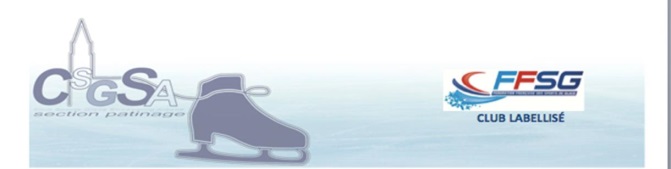 Horaires à conserver :Talon et règlement à déposer pour le 21/04 au plus tard : ATTN SYLVIE CHETOUANEA la permanence du clubDans la boîte aux lettres extérieure du club (niveau parking)TOUTE INSCRIPTION DEVRA IMPERATIVEMENT ETRE ACCOMPAGNEE DU REGLEMENT CORRESPONDANTNom :	Prénom : 					TEL :Pour des raisons d’organisation merci d’indiquer ci-dessous votre participationTARIFS + INFOS A COMPLETERMontant forfaitaire pour tout le stage : 60€Pour les Non-Licenciés, Ice pass (licence temporaire + assurance) obligatoire en supplément : 5 €Adresse :Date et lieu de naissance :Numéro de téléphone :Mail impératif et lisible :MONTANT TOTAL A REGLER	Mode de règlement :	 Chèque	 EspècesEn cas de blessure du stagiaire, son responsable légal autorise les responsables du stage à prendre les dispositions d’urgence nécessaires.GROUPES BABY CLUB + INTIATION + LOISIR + NLGROUPES BABY CLUB + INTIATION + LOISIR + NLLundi 23/0419h – 20h (PP)Lundi 30/0418h15 – 19h (GP)Mercredi 25/0418h15 – 19h (GP)Mercredi 2/0519h30 – 20h30 (GP)Jeudi 26/0419h – 20h (PP)Jeudi 3/0518h15 – 19h15 (GP)GROUPES BABY CLUB + INTIATION + LOISIR + NLGROUPES BABY CLUB + INTIATION + LOISIR + NLPARTICIPATIONLundi 23/0419h – 20h (PP)Mercredi 25/0418h15 – 19h (GP)Jeudi 26/0419h – 20h (PP)Lundi 30/0418h15 – 19h (GP)Mercredi 2/0519h30 – 20h30 (GP)Jeudi 3/0518h15 – 19h15 (GP)Date :Nom et signature :